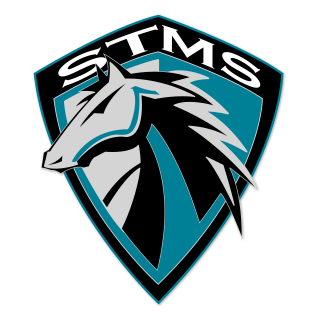 SILVER TRAIL MIDDLE SCHOOL18299 Sheridan Street, Southwest Ranches, FL 33331AgendaJanuary 23, 2018Meeting called to orderApproval of Minutes from November 28, 2018 meetingApproval of AgendaChairperson’s Report from South Area District Meeting January 16, 2019Committee ReportsI Zone ESEGiftedESOLBusinessPublic Input – 2 minutes per speakerAdjournNext Meeting – February 20, 2018 – 4:15 PM in Media